[커네팅 디자인 공모전]조화롭고 핏한 디자인을 보유한 참가자를 모집합니다.꽁꽁 숨어있던 디자인 콘텐츠를 마음껏 공개하세요 ! ○ 공모분야 : 자유형식키워드 : IT/웹/모바일/게임, 광고/홍보/마케팅, 기획/아이디어, 디자인/패션/제품, 사진/이미지/SNS콘텐츠, 아트/미술/공예, 캐릭터/웹툰/만화○ 지원대상나만의 콘텐츠(디자인 등)를 가진, 전국 디자이너/학생 누구나※고등학생, 재/휴학생, 졸업생, 취업준비생 모두 참여 가능합니다.
○ 지원마감 : ~12/17(토) 18시○ 수상자발표 : 12/24(토) 18시○ 혜택 : 총 상금 350만원, 콘텐츠 제작 활동 러브콜 등○ 자세한 내용 알아보기 & 지원하기- http://커네팅.kr- http://connecthink.kr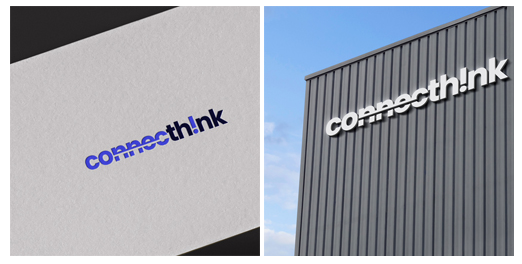 